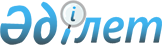 Об определении мест для размещения агитационных печатных материалов для кандидатов в Президенты Республики Казахстан
					
			Утративший силу
			
			
		
					Постановление акимата Жангалинского района Западно-Казахстанской области от 16 марта 2011 года N 47. Зарегистрировано Департаментом юстиции Западно-Казахстанской области 30 марта 2011 года N 7-5-126. Утратило силу - постановлением акимата Жангалинского района Западно-Казахстанской области от 22 апреля 2011 года N 66.      Сноска. Утратило силу - Постановлением акимата Жангалинского района Западно-Казахстанской области от 22.04.2011 N 66.      В соответствии статьи 28 Конституционного Закона Республики Казахстан от 28 сентября 1995 года "О выборах в Республике Казахстан" и статьи 31 Закона Республики Казахстан от 23 января 2001 года "О местном государственном управлении и самоуправлении в Республике Казахстан" акимат района ПОСТАНОВЛЯЕТ:



      1. Определить, совместно с Жангалинской районной избирательной комиссией, места для размещения агитационных печатных материалов для кандидатов в Президенты Республики Казахстан согласно приложению.



      2. Акимам аульных округов оснастить места для размещения агитационных печатных материалов стендами, щитами, тумбами.



      3. Данное постановление вводится в действие со дня официального опубликования и распространяется на правоотношения, возникшие с 3 марта 2011 года.      Аким района                      Т. Имашев      СОГЛАСОВАНО:      Председатель Жангалинской

      районной избирательной

      комиссии

      _____________Жумалиев Марс Такесович

      16.03.2011 г.

Приложение

к постановлению акимата

Жангалинского района

от 16 марта 2011 года N 47 Места для размещения агитационных

печатных материалов для кандидатов

в Президенты Республики Казахстан
					© 2012. РГП на ПХВ «Институт законодательства и правовой информации Республики Казахстан» Министерства юстиции Республики Казахстан
				NНаименование аульного округаНаимено-

вание населенного пунктаМеста для размещения агитационных печатных материаловВиды агита-

ционных печатных мате-

риалов1.ЖангалинскийЖанакалаПеред зданием Дом культуры Тумба, стенд2.БрликскийБрликПеред зданием аульного клуба Щит3.БрликскийАкбалшыкПеред зданием фельдшерского пунктаСтенд4.БрликскийУш кемпирПеред зданием фельдшерского пунктаСтенд5.ЖанаказанскийЖанаказанПеред зданием аульного клуба Щит6.ЖанаказанскийЖуалыойПеред зданием школы основного среднего образованияСтенд7.ЖанажолскийЖанажолПеред зданием аульного клубаЩит8.ЖанажолскийСарколПеред зданием школы основного среднего образованияСтенд9.ЖанажолскийКиши АйдарханПеред зданием школы начального образованияСтенд10.МастексайскийМастексайПеред зданием аульного клубаЩит11.МастексайскийМухорПеред зданием школы основного среднего образованияСтенд12.КопжасарскийКопжасарПеред зданием аульного клубаЩит13.КопжасарскийСалтанатПеред зданием школы начального образованияСтенд14.КопжасарскийСаралжынПеред зданием школы начального образованияСтенд15.КызылобинскийКызылобаПеред зданием аульного клубаЩит15.КызылобинскийЖангелдиПеред зданием школы начального образованияСтенд16.КызылобинскийАйтпайПеред зданием школы начального образованияСтенд17.С. МендешевскийС. МендешевПеред зданием аульного клубаЩит18.ПятимарскийПятимарПеред зданием аульного клубаЩит19.ПятимарскийАккусПеред зданием школы начального образованияСтенд20.ПятимарскийБорыкПеред зданием школы начального образованияСтенд21.ПятимарскийПлантацияПеред зданием школы начального образованияСтенд